余盛杰学号：BX1506010  |  专业：材料学  |  指导教师：陈照峰 教授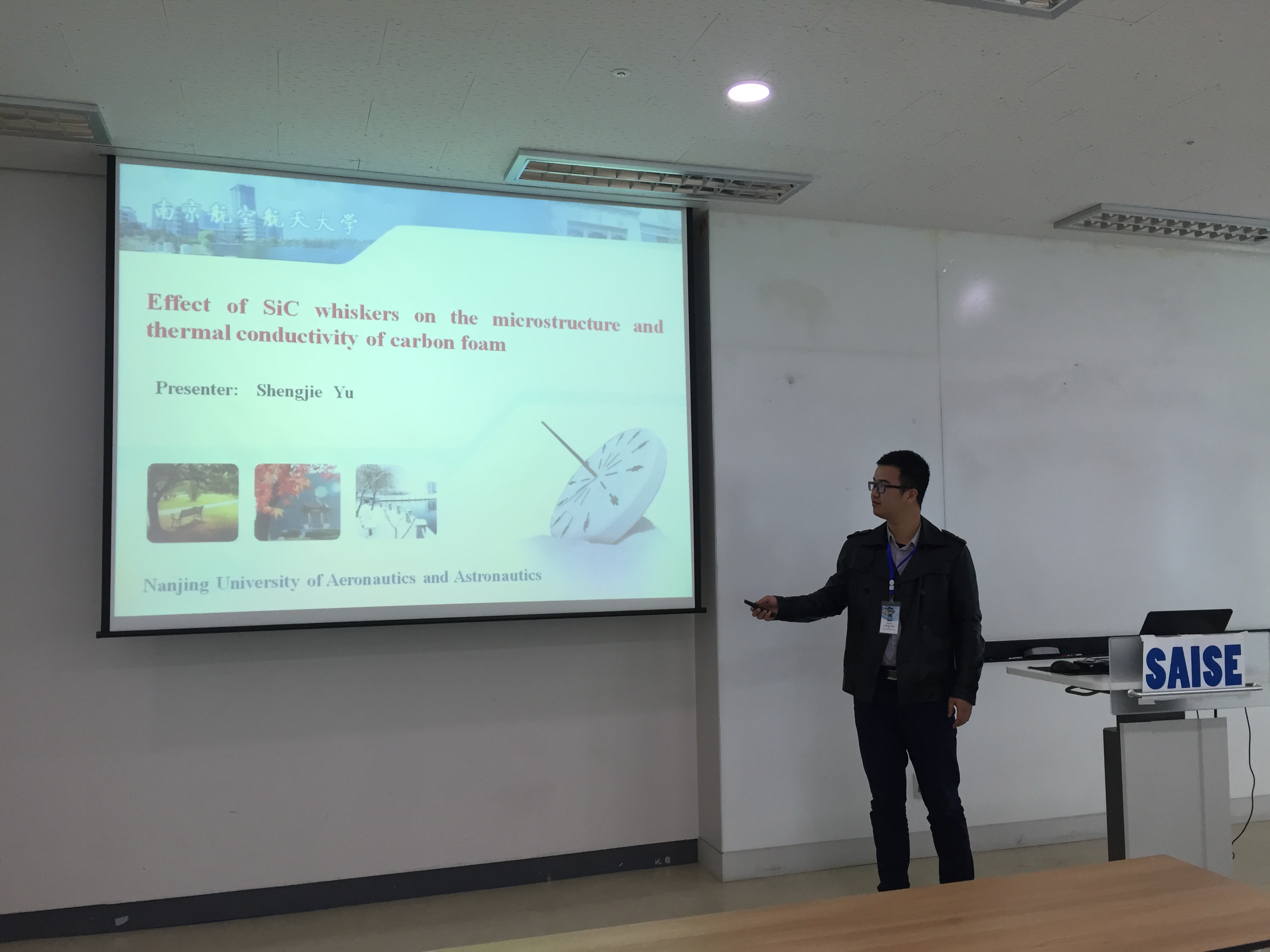 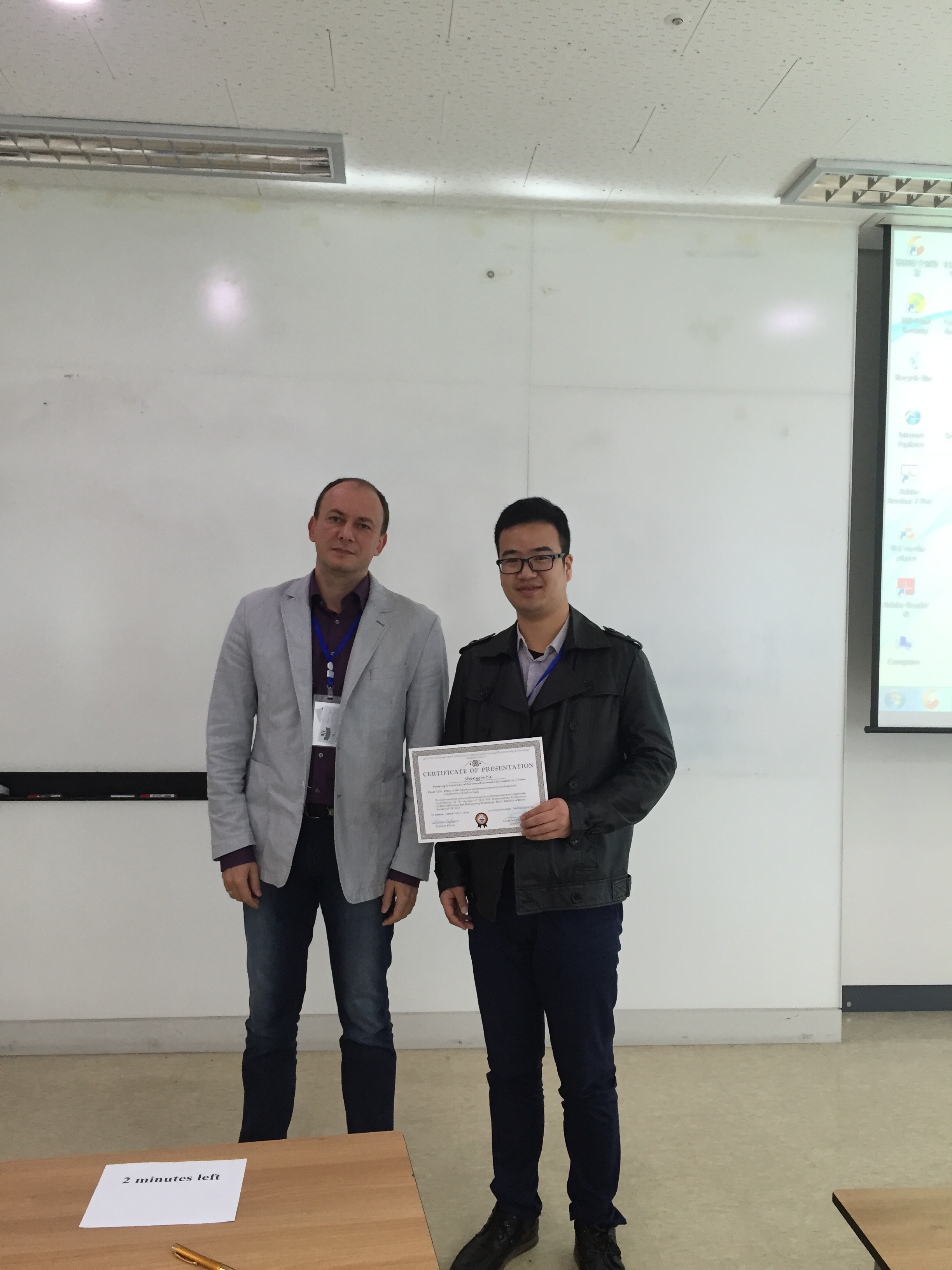 